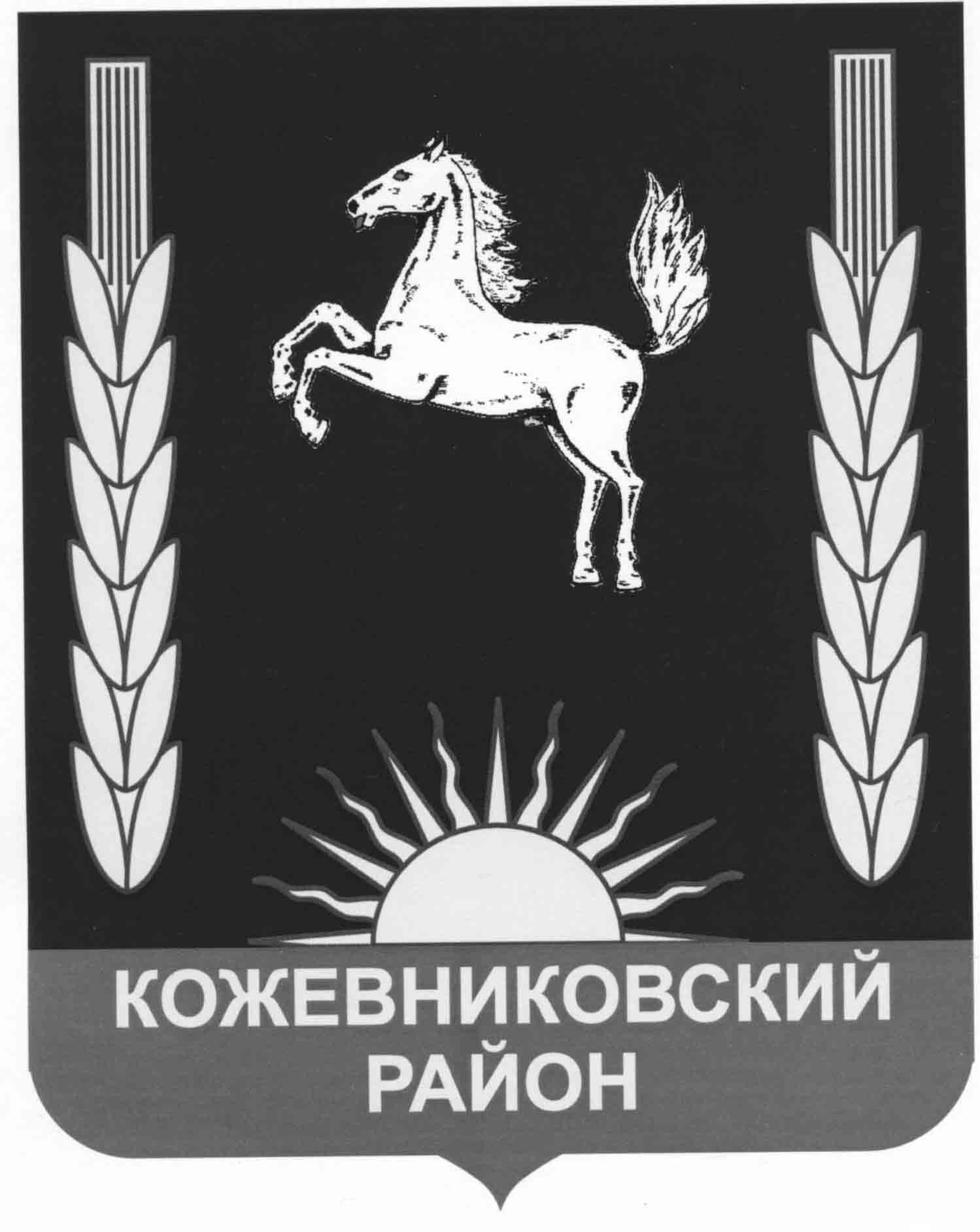 ДУМА  КОЖЕВНИКОВСКОГО  РАЙОНА                                                           Решение                                                         27.10.2022                       с.  Кожевниково            Кожевниковского района           Томской области                                              № 144 Информация о ходе реализации муниципальной программы «Поддержка специалистов на территории  Кожевниковского района на 2021-2026 годы» за 2021 годВ соответствии с Федеральным законом от 06 октября 2003 года  № 131-Ф3 «Об общих принципах организации местного самоуправления в Российской Федерации», Федеральным закон  от 06 октября 2003 года  «Об общих принципах организации местного самоуправления в Российской Федерации», Федеральным законом  от 09 февраля 2009 года № 8-ФЗ «Об обеспечении доступа к информации о деятельности государственных органов и органов местного самоуправления», заслушав и обсудив информацию заместителя Главы Кожевниковского района по социальной политике -  начальника отдела по культуре, спорту, молодежной порлитеке  и связям с общественностью Юркина С.В.  о  ходе реализации муниципальной программы «Поддержка специалистов на территориии Кожевниковского района на 2021-2026 годы» за 2021 год ДУМА КОЖЕВНИКОВСКОГО РАЙОНА РЕШИЛА:1. Информацию о ходе реализации муниципальной программы «Поддержка специалистов на территории  Кожевниковского района на 2021-2026 годы» за 2021 год принять к сведению. 2. Органам местного самоуправления продолжить работу в реализации муниципальной программы «Поддержка специалистов на территории  Кожевниковского района на 2021-2026 годы». 3. Настоящее решение разместить на официальном сайте органов местного самоуправления Кожевниковского района http://kogadm.ru/.Председатель Думы Кожевниковского района                                                                           Т.А. РомашоваГлава Кожевниковского  района                                                                         В.В. Кучер		                                                                                                                                                                                                                            Приложение 1                                                                                                                                                                                                                      к решению Думы Кожевниковского района от 27.10.2022  г. № 144Муниципальная программа «Поддержка специалистов на территории Кожевниковского района».Программа направлена на обеспечение квалифицированными кадрами учреждений района. В 2021 году реализация программы осуществлялась по двум направлениям: создание условий для проживания специалистовсоздание условий для взращивания собственных молодых кадров из выпускников школ района.   Наименование мероприятийОбъем финансирования, тыс. рублейОбъем финансирования, тыс. рублейПоказатели мероприятияПоказатели мероприятияПоказатели мероприятия1.1.Оплата  жилья специалистам ОГАУЗ «Кожевниковская РБ» по договору наймаМБ140,54Количество специалистов получающих компенсацию расходов по найму жилых помещений, ед.61.2.Оплата  жилья специалистам учреждений культуры и спорта, МБУДО «ДШИ» по договору наймаМБ45Количество специалистов получающих компенсацию расходов по найму жилых помещений, ед.21.3.Оплата  жилья специалистам образовательных организаций по договору наймаМБ78,39Количество специалистов получающих компенсацию расходов по найму жилых помещений, ед.21.1.Возмещение стоимости проезда по маршруту с.Кожевниково - г.Томск и обратно выпускникам общеобразовательных учреждений Кожевниковского района, обучающимся на очном отделении в отраслевых ВУЗах РоссииМБ1,12Количество обучающихся получивших возмещение, ед.1